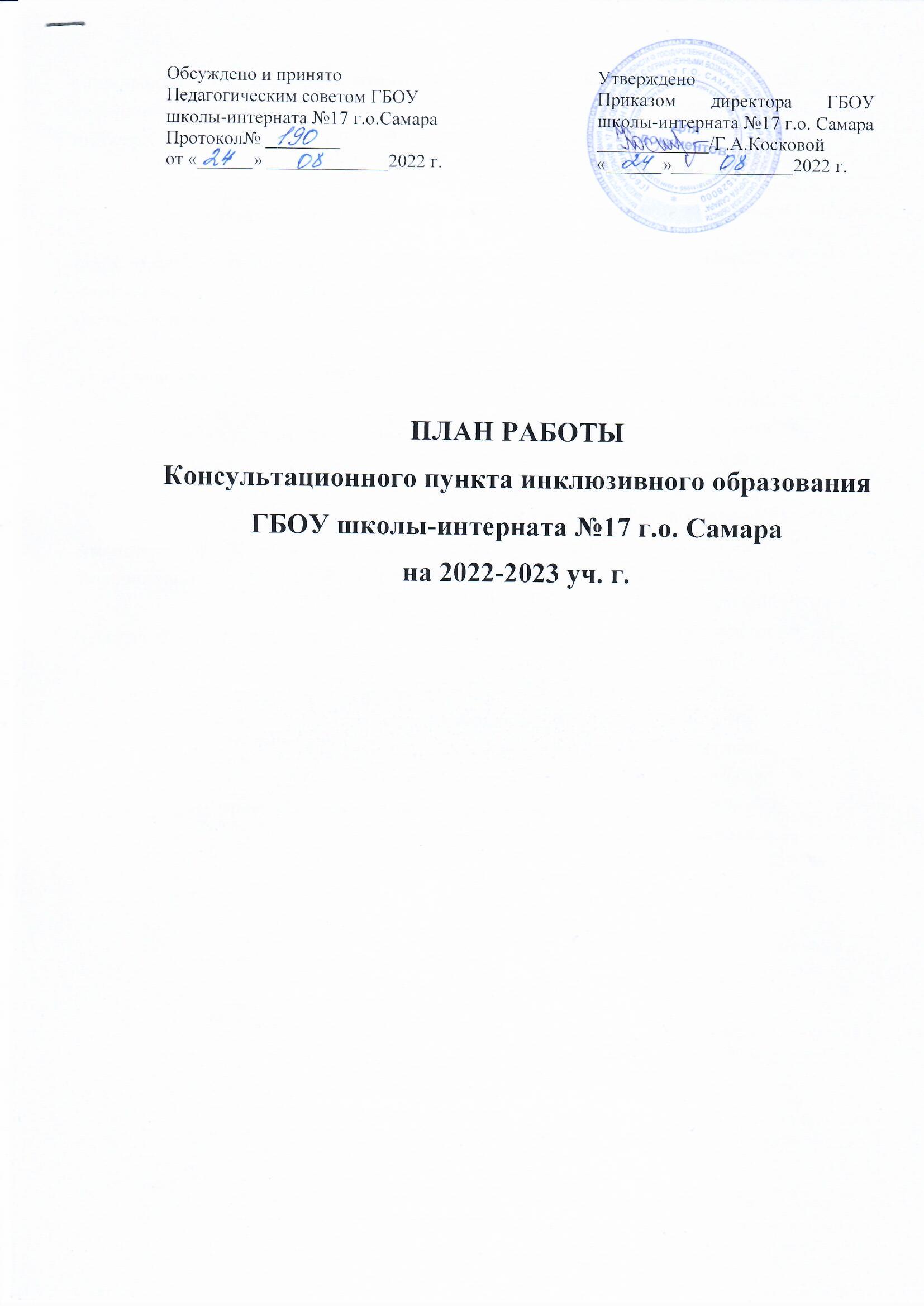 Цель деятельности Консультационного пункта - повышение компетентности педагогов инклюзивного образования, родителей (законных представителей) детей с ОВЗ в области обучения, воспитания и коррекции детей с ОВЗ.Основными задачами Консультационного пункта являются:повышение компетентности учителей в достижениях современной педагогической науки и практики, инновационных и коррекционно-развивающих технологиях обучения детей с ОВЗ, в том числе детей-инвалидов;оказание методической и практической помощи педагогам инклюзивного образования;оказание психолого-педагогической помощи детям с ОВЗ, в том числе детям- инвалидам;проведение информационно-просветительской работы по вопросам обучения детей с ОВЗ, в том числе детей-инвалидов,знакомство родителей (законных представителей) с современными представлениями, сложившимися в педагогической и психологической науке;информирование в обобщенном виде о психолого-физиологических особенностях развития детей с ОВЗ;оказание методической, диагностической, консультативной помощи родителям (законным представителям) по различным вопросам воспитания, обучения и развития учащихся с ОВЗ;оказание содействия в социализации учащихся с ОВЗ;обучение педагогов и родителей (законных представителей) практическим навыкам создания развивающей среды.ПЛАН РАБОТЫ№СодержаниеСодержаниеСрок исполненияисполнители1. Организационно-методическая деятельность1. Организационно-методическая деятельность1. Организационно-методическая деятельность1. Организационно-методическая деятельность1. Организационно-методическая деятельность1.1Планирование работы Консультационного пункта на 2022-2023 уч. г.Планирование работы Консультационного пункта на 2022-2023 уч. г.август Руководитель Консультационного пунктаЕвдокимова А.Г.1.2- Размещение информации о работе Консультационного пункта на официальном сайте ГБОУ школы-интерната №17 в 2022 – 2023 уч.г.- Размещение информации для специалистов образовательных учреждений инклюзивного образования и учреждений социальной поддержки о деятельности Консультационного пункта в 2022-2023 уч.г- Размещение информации о работе Консультационного пункта на официальном сайте ГБОУ школы-интерната №17 в 2022 – 2023 уч.г.- Размещение информации для специалистов образовательных учреждений инклюзивного образования и учреждений социальной поддержки о деятельности Консультационного пункта в 2022-2023 уч.гавгустучитель информатикиПономарев П.А.2. Научно-методическая деятельность2. Научно-методическая деятельность2. Научно-методическая деятельность2. Научно-методическая деятельность2. Научно-методическая деятельность2.1Разработка рекомендаций по осуществлению контроля качества обучения в условиях инклюзивного образования:- общие требования проведения контрольных работ с учетом особых образовательных потребностей слабовидящих обучающихся;- индивидуализация специальных условий проведения диагностических работРазработка рекомендаций по осуществлению контроля качества обучения в условиях инклюзивного образования:- общие требования проведения контрольных работ с учетом особых образовательных потребностей слабовидящих обучающихся;- индивидуализация специальных условий проведения диагностических работсентябрьсотрудники Консультационного пункта2.2Оказание методической поддержки в виде рекомендаций для педагогов, обучающих детей по АООП для детей с ОВЗ (нарушение зрительной функции) в общеобразовательной школеОказание методической поддержки в виде рекомендаций для педагогов, обучающих детей по АООП для детей с ОВЗ (нарушение зрительной функции) в общеобразовательной школепо запросусотрудники Консультационного пункта2.3Оказание методической поддержки в виде методических рекомендаций по психолого-педагогическому и социальному сопровождению обучающегося с нарушением зрительной функцииОказание методической поддержки в виде методических рекомендаций по психолого-педагогическому и социальному сопровождению обучающегося с нарушением зрительной функциипо запросусотрудники Консультационного пункта2.4Оказание методической поддержки в виде методических рекомендаций для обучающихся с ОВЗ (нарушение зрительной функции) по самореализации в условиях современной социальной ситуацииОказание методической поддержки в виде методических рекомендаций для обучающихся с ОВЗ (нарушение зрительной функции) по самореализации в условиях современной социальной ситуациипо запросусоциальный педагог(вакансия)педагог-психологБушмелева Е.А.3. Консультационная деятельность3. Консультационная деятельность3. Консультационная деятельность3. Консультационная деятельность3. Консультационная деятельность3.1Консультирование родителей (законных представителей) и педагогов города по вопросам обучения, развития и воспитания детей с ОВЗ (нарушение зрительной функции)Консультирование родителей (законных представителей) и педагогов города по вопросам обучения, развития и воспитания детей с ОВЗ (нарушение зрительной функции)по запросусотрудники Консультационного пункта3.2Ознакомление педагогов, родителей (законных представителей) с методами и приемами развития, воспитания и обучения детей с ОВЗ (нарушение зрительной функции)Ознакомление педагогов, родителей (законных представителей) с методами и приемами развития, воспитания и обучения детей с ОВЗ (нарушение зрительной функции)по запросусотрудники Консультационного пункта3.3Консультирование педагогов, родителей (законных представителей) и обучающихся по социально-правовым вопросам сопровождения обучающихся с ОВЗ (нарушение зрительной функции)Консультирование педагогов, родителей (законных представителей) и обучающихся по социально-правовым вопросам сопровождения обучающихся с ОВЗ (нарушение зрительной функции)по запросусоциальный педагог(вакансия)3.4Проведение коррекционно-развивающих мероприятий по вопросам самореализации, саморазвития, самокоррекции для лиц с ОВЗПроведение коррекционно-развивающих мероприятий по вопросам самореализации, саморазвития, самокоррекции для лиц с ОВЗпо запросусотрудники Консультационного пункта4. Сетевое взаимодействие4. Сетевое взаимодействие4. Сетевое взаимодействие4. Сетевое взаимодействие4. Сетевое взаимодействие4.14.1Управление образования МО Самарской области (по вопросам организации сетевого взаимодействия с образовательными организациями, осуществляющими обучение и воспитание по АООП)по мере необходимостируководитель Консультационного пункта4.24.2ГБОУ ДПО Самарской области «Центр специального образования»(по вопросам организации помощи детям с ОВЗ)по мере необходимостируководитель Консультационного пункта4.34.3ГКУ ЦПМПК Самарской области (по вопросам организации помощи детям с ОВЗ)по мере необходимостируководитель Консультационного пункта4.44.4Центр социальной адаптации инвалидов по зрению «Самарский ГБУ»по мере необходимостируководитель Консультационного пункта4.54.5Самарская областная организация общероссийской общественной организации инвалидов «Всероссийское ордена трудового красного знамени общество слепых» по мере необходимостируководитель Консультационного пункта4.64.6Общеобразовательные учреждения Самарской области, реализующие инклюзивное образование (сетевое взаимодействие на основе договора)по запросуруководитель Консультационного пункта4.74.7  МБОУ ДО г.о.Самара «ДШИ №11»(сетевое взаимодействие на основе договора)постоянноруководитель Консультационного пункта4.84.8Дошкольные общеобразовательные учреждения Самарской области, реализующие инклюзивное образование (сетевое взаимодействие на основе договора)по запросу руководитель Консультационного пункта4.94.9Взаимодействие со специалистами школьных ППк общеобразовательных организацийпо запросуспециалисты Консультационного пункта5. Мониторинг 5. Мониторинг 5. Мониторинг 5. Мониторинг 5. Мониторинг 5.15.1Мониторинг результативности деятельности Консультационного пункта инклюзивного образования. Предоставление отчетаежегодно/по запросуруководитель Консультационного пункта